TÜRKÇE BAŞLIKİNGİLİZCE BAŞLIKİsim SOY İSİM (Birinci yazar)1, İsim SOY İSİM (İkinci yazar)1Ünvan, kurum, çalışma alanı, ORCID numarası2Ünvan, kurum, çalışma alanı, ORCID numarasıÖzetÖzetlerinizin 200-400 kelime aralığında olması, bildiride yer alan tüm yazarların isim soyisim, çalıştığı yer, çalışma alanı, mail adresleri ve ORCID numaralarının bulunması zorunludur. Başlıkta tüm harfler büyük ve ortalı olmalıdır. Kenar boşlukları 2 cm olmalıdır.Yazı karakteri Times New Roman, 12 Punto ve tek satır aralığı (önce 6nk, sonra 6 nk) şeklinde ayarlanmalıdır. En az üç adet anahtar kelime yazılmalıdır.Özetlerinizi word/doc formatında ilgili kongre mail adresine göndermeniz gerekmektedir.  Özetlerinizin 200-400 kelime aralığında olması, bildiride yer alan tüm yazarların isim soyisim, çalıştığı yer, çalışma alanı, mail adresleri veORCID numaralarının bulunması zorunludur. Kenar boşlukları 2 cm olmalıdır.Yazı karakteri Times New Roman, 12 Punto vesatır aralığı tek aralık (önce 6nk, sonra 6 nk) şeklinde ayarlanmalıdır. En az üç adet anahtar kelime yazılmalıdır.Özetlerinizi word/doc formatında ilgili kongre mail adresine göndermeniz gerekmektedir. Özetlerinizin 200-400 kelime aralığında olması, bildiride yer alan tüm yazarların isim soyisim, çalıştığı yer, çalışma alanı, mail adresleri ve ORCID numaralarının bulunması zorunludur. Kenar boşlukları 2 cm olmalıdır.Yazı karakteri Times New Roman, 12 Punto vesatır aralığı tek aralık (önce 6nk, sonra 6 nk) şeklinde ayarlanmalıdır. En az üç adet anahtar kelime yazılmalıdır.Özetlerinizi word/doc formatında ilgili kongre mail adresine göndermeniz gerekmektedir.  Özetlerinizin 200-400 kelime aralığında olması, bildiride yer alan tüm yazarların isim soyisim, çalıştığı yer, çalışma alanı, mail adresleri ve ORCID numaralarının bulunması zorunludur. Kenar boşlukları 2 cm olmalıdır.Yazı karakteri Times New Roman, 12 Punto vesatır aralığı tek aralık (önce 6nk, sonra 6 nk) şeklinde ayarlanmalıdır. En az üç adet anahtar kelime yazılmalıdır.Özetlerinizi word/doc formatında ilgili kongre mail adresine göndermeniz gerekmektedir.   Anahtar kelimeler: Anahtar kelime, anahtar kelime, anahtar kelime       AbstractIt is obligatoryforyourabstractsto be in therange of 200-400 words, andtohavethe name andsurname, place of work, field of study, e-mail addressesandmandatory ORCID numbers of allauthors in thepaper. Allletters in thetitleshould be capitalizedandcentered. Marginsshould be 2 cm. Font should be set as Times New Roman, 12 ptandsinglelinespacing (6 ptfirst, then 6 pt). At leastthreekeywordsshould be written. Youmustsendyourabstracts in word/doc format totherelevantcongress e-mail address. It is obligatoryforyourabstractsto be in therange of 200-400 words, andtohavethe name andsurname, place of work, field of study, e-mail addressesandmandatory ORCID numbers of allauthors in thepaper. Allletters in thetitleshould be capitalizedandcentered. Marginsshould be 2 cm. Font should be set as Times New Roman, 12 ptandsinglelinespacing (6 ptfirst, then 6 pt). At leastthreekeywordsshould be written. Youmustsendyourabstracts in word/doc format totherelevantcongress e-mail address. It is obligatoryforyourabstractsto be in therange of 200-400 words, andtohavethe name andsurname, place of work, field of study, e-mail addressesandmandatory ORCID numbers of allauthors in thepaper. Allletters in thetitleshould be capitalizedandcentered. Marginsshould be 2 cm. Font should be set as Times New Roman, 12 ptandsinglelinespacing (6 ptfirst, then 6 pt). At leastthreekeywordsshould be written. Youmustsendyourabstracts in word/doc format totherelevantcongress e-mail address. It is obligatoryforyourabstractsto be in therange of 200-400 words, andtohavethe name andsurname, place of work, field of study, e-mail addressesandmandatory ORCID numbers of allauthors in thepaper. Allletters in thetitleshould be capitalizedandcentered. Marginsshould be 2 cm. Font should be set as Times New Roman, 12 ptandsinglelinespacing (6 ptfirst, then 6 pt). At leastthreekeywordsshould be written. Youmustsendyourabstracts in word/doc format totherelevantcongress e-mail address.Keywords: Keyword,keyword, keyword  1. GİRİŞÇalışmanızın amacını/önemini, kuramsal/kavramsal çerçevesini referansları dahil ederek buraya yazınız. Çalışmanızın amacını/önemini, kuramsal/kavramsal çerçevesini referansları dahil ederek buraya yazınız.Çalışmanızın amacını/önemini, kuramsal/kavramsal çerçevesini referansları dahil ederek buraya yazınız.Çalışmanızın amacını/önemini, kuramsal/kavramsal çerçevesini referansları dahil ederek buraya yazınız.Çalışmanızın amacını/önemini, kuramsal/kavramsal çerçevesini referansları dahil ederek buraya yazınız.Çalışmanızın amacını/önemini, kuramsal/kavramsal çerçevesini referansları dahil ederek buraya yazınız.1.1. Kuramsal ÇerçeveGerekli olduğunda alt-başlıklar kullanabilirsiniz.
2. YÖNTEM3. BULGULARÇalışmanıza ilişkin bulguları bu kısma yazınız. Eğer çalışmanızda tablo ve şekil kullanacaksanız aşağıda verilen örneklere göre düzenleyiniz.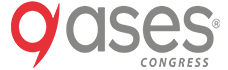 Şekil 1. Şekle ait bilgide sadece ilk harf büyük olmalı.
Tablo 1Tablo başlığında sadece ilk harf büyük ve tablo içi yazılar 10 punto olmalı3.1. Bulgulara Ait Alt Başlık
4. SONUÇ, TARTIŞMA VE ÖNERİLER
5. KAYNAKLARKaynak gösterimi yazar tercihine göre APA ya da MLA sistemlerinden biri kullanılabilir.
Metnin sonunda KAYNAKLAR başlığı altında çalışmada kullanılan kaynakların bir listesi verilir. Çalışmada kullanılan referansların listelendiği bu kaynakça, yazar soyadı sıralamasına göre ve alfabetik olarak hazırlanması gerekmektedir.KatılımcılarCinsiyetBranşKatılımcı 1ErkekSağlıkKatılımcı 2KadınMühendislikKatılımcı 3KadınFen bilimleri